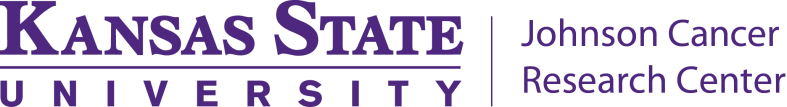 Graduate Student Summer Stipend ApplicationDEADLINE MARCH 1I.	SUBMISSION OF APPLICATIONA.	Mentor must complete and submit the application and student transcript electronically.B.	Mentors will be limited to one stipend application.C.	Name the document and transcript with mentor and student names:  (mentor last name)-(student last name) – summer stipend award and (mentor last name)-(student last name)-transcript.D.	Submit the application and transcript as attachments to an email to Dr. Rob Denell (rdenell@ksu.edu) and copy to the center (cancerresearch@k-state.edu).II.	TRANSCRIPTS – several electronic versions both official and unofficial are available – any of these formats is acceptable. Transcripts for graduate studies from other institutions attended should also be included.If you do not receive acknowledgement of submission within a few days,  
contact Dr. Denell or the Johnson Cancer Research Center (532-6705).Space to type is unlimited, but cursor must be placed directly on gray space.Johnson Cancer Research Center, 1 Chalmers Hall, Manhattan, KS 66506-3901cancer.k-state.eduDate of applicationFAULTY MENTOR INFORMATIONFAULTY MENTOR INFORMATIONMentor nameDepartmentCampus addressEmail addressFUNDING REQUESTFUNDING REQUESTTotal of three-month summer stipend requested (including fringe benefits - not to exceed your department’s standard graduate student summer salary)Would the faculty mentor (NOT department) otherwise be responsible for this stipend?Alternative potential sources 
of student summer salary and impact of support on the 
mentor’s research programGRADUATE STUDENT INFORMATIONGRADUATE STUDENT INFORMATIONGraduate student’s nameK-State ID #Home addressEmail addressTitle of student’s thesis projectRelevance of the project to cancerIn 50 words or less provide an abstract, which promotes the CANCER RELEVANCE of this project, WRITTEN IN LAY LANGUAGE.(This information will be used in center promotional materials and to develop additional support for the center’s programs.)